Class discussion: When does life begin?Is it at conception, when the male sperm joins the female embryo? Is it at the first heartbeat, around day 23?Is it when the arms and legs begin to form, around day 28?Is it when brain activity can be detected, around day 40?Is it when all organs begin functioning, around day 56?Is it when the baby becomes viable? (able to live outside the womb), around week 24?Is it at birth, sometime between week 36-40?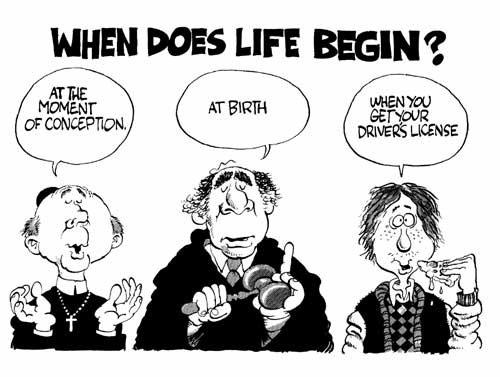 